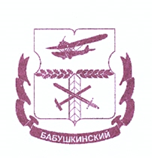 СОВЕТ ДЕПУТАТОВМУНИЦИПАЛЬНОГО ОКРУГА БАБУШКИНСКИЙ РЕШЕНИЕ11 сентября 2018 года       8/5О внесении изменений в решение Совета депутатов муниципального округа Бабушкинский от 23 ноября 2017 года №16/12 «О плане дополнительных мероприятий по социально-экономическому развитию Бабушкинского района города Москвы в 2018 году»       В соответствии со статьёй 1 частью 6 и частью 14 статьи 3  Закона города Москвы от 11 июля 2012 года № 39 «О наделении органов местного самоуправления муниципальных округов в городе Москве отдельными полномочиями города Москвы»,  п.1.1 постановления Правительства Москвы от 13.09.2012г. №484-ПП «О дополнительных мероприятий по социально-экономическому развитию районов города Москвы» и принимая во внимание обращение главы управы Бабушкинского района от 06.09.2018 года №И-551/18 о необходимости корректировки объектов проведения дополнительных мероприятий  по социально-экономическому развитию района,Совет депутатов муниципального округа Бабушкинский решил:  Внести в решение Совета депутатов муниципального округа Бабушкинский от 23 ноября 2017 года № 16/12 «О плане дополнительных мероприятий по социально-экономическому развитию Бабушкинского района города Москвы в 2018 году» (далее-решение) следующие изменения:1.1. приложение 1 решения «План дополнительных мероприятий по социально-экономическому развитию Бабушкинского района города Москвы в 2018 году по ремонту жилых помещений жителей муниципального округа Бабушкинский – ветеранов и инвалидов Великой Отечественной войны, детей-сирот  и детей, оставшихся без попечения родителей» изложить согласно приложению 1 к настоящему решению;1.2. приложение 3 решения «Закрепление депутатов Совета депутатов муниципального округа Бабушкинский за объектами по дополнительным мероприятиям по социально-экономическому развитию Бабушкинского района в 2018 году» изложить согласно приложению 2 к настоящему решению.Направить настоящее решение для его реализации главе управы Бабушкинского района города Москвы не позднее 3-х дней со дня его принятия. Опубликовать настоящее решение в бюллетене «Московский муниципальный вестник» и разместить на официальном сайте Совета депутатов муниципального округа Бабушкинский babush.ru.Контроль за выполнением настоящего решения возложить на главу       муниципального округа Бабушкинский Лисовенко А.А.Глава муниципального округа Бабушкинский                                                                     А.А. ЛисовенкоПлан дополнительных мероприятий по социально-экономическому развитию Бабушкинского района города Москвы в 2018 году по ремонту жилых помещений жителей муниципального округа Бабушкинский – ветеранов и инвалидов Великой Отечественной войны, детей-сирот  и детей, оставшихся без попечения родителейПриложение 2к решению Совета депутатовмуниципального округа Бабушкинскийот 11 сентября 2018 года № 8/5Приложение 3к решению Совета депутатовмуниципального округа Бабушкинскийот 23 ноября 2017 года №16/12Закрепление депутатовСовета депутатов муниципального округа Бабушкинский за объектами по дополнительным мероприятиям по социально-экономическому развитиюБабушкинского района в 2018 году«СОГЛАСОВАНО» Глава управы Бабушкинского района ___________С.А. АганеевМ.П.Приложение 1к решению Совета депутатовмуниципального округа Бабушкинскийот 11 сентября 2018 года № 8/5Приложение 1к решению Совета депутатовмуниципального округа Бабушкинскийот 23 ноября 2017 года № 16/12№ п/пАдресФ.И.О.льготная категорияВид работСметная Стоимостьтыс.руб.1Олонецкий пр., д.4, кв.19Поповенко В.А.ветеран ВОВРемонт квартиры135,972ул.Искры д.13, к.1, кв.33Рябова Л.Н., ветеран ВОВРемонт квартиры57,583ул.Коминтерна д.2, к.2, кв.38Северина Э.О.сирота, оставшаяся без попечения родителейРемонт квартиры177,084ул.Коминтерна д.16, кв.39Кирюхина А.О.сирота, оставшаяся без попечения родителейРемонт квартиры63,225ул.Верхоянская д.2,кв.52Юсупов Н.С.сирота, оставшаяся без попечения родителейРемонт квартиры204,84                                                                                                                  ИТОГО: 638,69 тыс. руб.                                                                                                                  ИТОГО: 638,69 тыс. руб.                                                                                                                  ИТОГО: 638,69 тыс. руб.                                                                                                                  ИТОГО: 638,69 тыс. руб.                                                                                                                  ИТОГО: 638,69 тыс. руб.№ п/пАдресФ.И.О. депутатаРезервный депутат Ф.И.О.Избирательный округ1Олонецкий пр., д.4 кв.19Уханева С.Н.Катанский А.А.№ 12ул. Искры д.13, к.1, кв.33Трусов Ф.Н.Бутрина Е.В.№ 13ул. Верхоянская д.6, к.1, кв.199Катанский А.А.Уханева С.Н.№ 14ул. Коминтерна д.2, к.2, кв.38Бутрина Е.В.Трусов Ф.Н.№ 15ул. Менжинского д.23, к.2Бутрина Е.В.Трусов Ф.Н.№ 16ул. Коминтерна д.16, кв.39Киселева Е.В.Демин В.В.№ 27ул. Менжинского д.28, к.3Белова Н.С.Алексеева Т.И.№ 28ул. Менжинского д.28, к.4Демин В.В.Киселева Е.В.№ 2